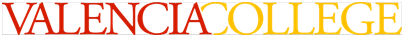 Welcome to FRE 1120-TWK-Online / Introduction to French I – Spring 2024 La LANGUE, La CULTURE et La CIVILISATION DU MONDE FRANCOPHONEProfessor:      	 	 	Melchior (Mel) Cyprien                                                 Spring 2024					      Email:                                     mcyprien@valenciacollege.edu        	                            CRN 24797Office Hours:                   	By appointment or Zoom or                                                Via VHL Central/Supersite or Skype (Skype name: melcyp1)     
Canvas:                      	Important announcements will be posted frequently on-line,                    	Canvas or Maestro Supersite. Check this regularly. Required Text:             Portails 2.0 Loose-Leaf + 12 Month Access Code                                       978-1-54339-414-6Or                                       Portails 2.0 with 12Month Access Code Only                                        978-1-54338-453-6Maestro Sign-upInstructions:			Found on https://www.vhlcentral.com; read in detail to sign up for                                                   correct courseTextbook information: https://vistahigherlearning.com/school/valenciacollege (Links to an external site.).www.vhlcentral.com (Links to an external site.),https://drive.google.com/file/d/0B6TlliP-xyYSOC1IWUczcUdSTTg/view?usp=sharing http://go.vistahigherlearning.com/e/47182/school- valenciacollege/4sz8z8/1088754407It is imperative that you purchase your text book right away so that you don’t fall behind. If you have not purchased it yet, you can still go to www.vhlcentral.com (this is the textbook website where you will be doing the activities) and create your account. I will see your name and can give you a temporary two-week access so that you do not fall behind. Keep in mind, after the grace period, you will still need the book to be able to have access to the assignments.    Pre-requisite:			No preview experience in French language is required.ADDITIONAL                                         English Grammar for Students of French (optional)501 French Verbs (optional)                 English/French dictionary (optional)Sites to visit: www.about.french.com                         www.frenchteachers.org                          https://www.duolingo.com	Meeting Times &		OnlineLocation     			Important dates: Start: February 12th, 2024 Add/Drop: February 19th   Add / Drop and Refund Deadline (@ 11:59 PM). See thehttps://valenciacollege.edu/academics/calendar/documents/2022-2023-important-dates-calendar.pdfNo show Period:  February  20th- 29th The deadline to apply for the Graduation is March 15th. See the Department for more details.Spring Break: March 18th –  March 24th Withdrawal deadline: April 5th @ 11:59 PM. See the https://valenciacollege.edu/academics/calendar/documents/2022-2023-important-dates-calendar.pdfFinal Exam day : April 22nd – April 28th See the final exam schedule for more details COURSE DESCRIPTION:	Introduction to French I is a four-credit-hour course for students who have no previous experience in French. There is a mandatory on-line component of the course, which will give the student ample time to practice grammar skills and hone writing, reading, listening and speaking skills in the target language. The material will be studied and practiced online, via VHL Central/Supersite/Maestro and Canvas. This is a basic course in French providing the student an introduction to the French language and culture through proficiency in listening, speaking, reading, and writing. The successful student will be able to respond in complete sentences and engage in basic dialogues on topics such as:  greeting; asking and answering questions; describing self and others; expressing likes and dislikes’ describing daily routines; negotiating elements of time; talking about the weather, activities, and going places; while showing a mature attitude toward cultural differences. COURSE OBJECTIVE:      The objective in French 1120 is to promote a balanced, four-skill approach to learning the French language through listening, speaking, reading, and writing activities. At the completion of the first semester in French, the successful student will have mastered the basic vocabulary and structures of the French language and achieved an appreciation of the breadth of French and Francophone life. The course will focus on the structures and the vocabulary necessary to function in everyday situations that one may encounter when traveling or living in the Francophone (“French-speaking”) world. All of these aspects of Francophone language and culture will be reinforced by means of group work, drills and oral presentations. STUDENTS WITH DISABILITIES:	Students with disabilities who qualify for academic accommodations must provide a letter from the Office for Students with Disabilities (OSD) and discuss specific needs with the professor, preferably during the first week of class.  The OSD (West Campus SSB, Room 102) determines accommodations based on appropriate documentation of disabilities.  The goal at the OSD is to open doors, remove barriers and assist you in any way they can. The key to success is matching your needs to the services provided. Here is the link to Valencia’s OSD website: http://www.valenciacc.edu/osd. Or Contact  Stephanie Crosby---Assistant Director Disability Services  SSB 102C 407-582-2039ACADEMIC HONESTY: 	        Each student is expected to be in full compliance with the college policy on academic honesty as set forth in the admissions catalog and the student handbook (6HX28: 8-03). I reserve the right to impose appropriate penalties (ranging from loss of credit for the assignment, all the way to authorizing a grade of “F” for the course, and/or extended appropriate actions through the office for the Code of Student Conduct) for any non-compliance. This includes use of an on-line translator; they are not only forbidden for use in any foreign language classroom, but they are also in most cases useless. All sources must be properly cited with the MLA format; failure to do so may result in a plagiarism offense. (http://owl.english.purdue.edu/owl/resource/557/01/ may help with this.)All submitted work is to focus on the material that has been taught in class; resist the temptation to use verb tenses and other grammar structures not yet taught in the course! Working beyond level can be quite frustrating to your classmates! You are being assessed on the material taught. You are expected to generate your own work in this class. When you submit any kind of work (including projects, exams, quizzes, or discussions), you are asserting that you have generated and written the text unless you indicate otherwise by the use of quotation marks and proper attribution for the source. Submitting content that has been generated by someone other than you, or was created or assisted by a computer application or tool, including artificial intelligence (AI) tools such as ChatGPT is cheating and constitutes a violation of the Student Conduct Code. You may use simple word processing tools to update spelling and grammar in your assignments, but you may not use AI tools to draft your work, even if you edit, revise, or paraphrase it. There may be opportunities for you to use AI tools in this class. Where they exist, I will clearly specify when and in what capacity it is permissible for you to use these tools.   If it is suspected that you are using an online translator or a native or heritage speaker is doing your work for you, you will receive a zero on your assignment.   Most of the time it is obvious when you are not doing your own work; especially in your writing assignments and short answer assignments.  By use of verb tenses that we are not learning, sentence structure that we are not learning, slang, and advanced vocabulary.  Only use what we are doing in class.  In doing so, I can be fairly certain that you are doing your own work.  The aforementioned statement refers to exams as well.   http://valenciacollege.edu/west/arts-and-humanities/writing/plagiarism.cfm Important note: All submitted work is to focus on the material that has been taught in class; resist the temptation to use verb tenses and other grammar structures not yet taught in the course! Working beyond level can be quite frustrating to your classmates! You are being assessed on the material taught. EXPECTED STUDENT CONDUCT:Valencia College is dedicated to the advancement of knowledge and learning, and to the development of responsible personal and social conduct. By enrolling at Valencia, a student assumes the responsibility for knowing and abiding by the rules of appropriate behavior as articulated in the Student Code of Conduct. The primary responsibility for managing the classroom environment rests with the faculty. Faculty may direct students who engage in inappropriate behavior that results in disruption of a class to leave; this will count as an absence. Such students may be subject to other disciplinary action which may include a warning, withdrawal from class, probation, suspension, or expulsion from the college. Please read the guideline for classroom behavior on Blackboard and the Student Code of Conduct in the current Valencia Student Handbook. Please treat everyone with respect and kindness; we are a team and will meet our goals of success together.Baycare Behavioral Health’s Student Assistance Program    “Valencia is committed to making sure all our students have a rewarding and successful college experience.  To that purpose, Valencia students can get immediate help that may assist them with psychological issues dealing with stress, anxiety, depression, adjustment difficulties, substance abuse, time management as well as relationship problems dealing with school, home or work.  Students have 24 hour unlimited access to the Baycare Behavioral Health’s confidential student assistance program phone counseling services by calling (800) 878-5470.  Three free confidential face-to-face counseling sessions are also available to students.”COURSE POLICIESATTENDANCE and PARTICIPATION:  Regular attendance and participation are critical factors for success in a foreign language course. Read the following details carefully.Regular and punctual class attendance is one of the most important elements to success in this course; ranks right up there with being prepared for class. Therefore, your attendance is expected at all scheduled assignments, discussions, oral activities etc. This is essential for achieving the goals of the course. The attendance will be based on how often the student intervene. Late or missing assignments, non-intervention will count as an absence.  Make sure you do submit your assignments on time and always involve in class activities, projects, etc. For this class, each student must participate; otherwise, your grade will be affected.Attendance will be taken each week. This is an online class; there will be no excuses for not doing the assignments and involving in class projects or activities. Each week, there will be homework posted on VHL Central (The site for the Book) and on Canvas. On Canvas, Student will have to post a short video (1-2 minutes) based on what is taught during the week. There will be a sessions on Zoom or Skype or Canvas. Student is encouraged to attain. Student is responsible for all materials and announcements posted during the week.​ Therefore, it is important to set up your VHL Central/Supersite account as soon as possible, and familiarize yourself with its layout.Every week, you have to check VHL Central/Supersite and Canvas for the announcements. Any class discussion may be subject to inclusion on an exam. Failure to check or get involved regularly in online activities may result in withdrawal from the course. Student who thinks that he/she cannot keep up with the class must figure out earlier. For more details, read section on Withdrawal Policy/Procedure.)Attendance is being defined as physical and mental presence. It depends on how often Student gets involved in the class (included Supersite, Canvas, emails, etc.). Therefore, student will be marked absent, if he/she does not do his/her weekly assignments or if he/she does not participate in the posted discussions. PARTICIPATION:Since regular practice is essential for improving proficiency in foreign language, active participation is necessary to succeed in this course. It will be determined on the basis of your intervention, listening comprehension and speaking ability by doing the audio and video activities posted online. When the student has recording assignments, he/she is encouraged to speak clearly as much as possible. It is a must because it is part of your grade. HOMEWORK / LAB / READING ASSIGNMENTS:	Due to the amount of material to be covered, it will be necessary to prepare a good bit of the material on your own, outside of class. You will need to study all assignments BEFORE coming to class or before doing homework, so that you are ready for the activities that will allow you to practice the vocabulary and grammar skills during our meeting time. All reading assignments are due on specified dates; you will see these dates listed on VHL Central/Supersite and or Canvas announcements as we begin each chapter. All of your works are assigned on VHL Central/Supersite and Canvas. All written assignments and assessments must be readable and understandable. Homework and attendance are major portions of your grade. Should a missing assignment or non-intervention be unavoidable, all students are responsible for securing their notes and assignments. (See the syllabus)MAESTRO: This is on-line homework.The grade that you receive will be based on the grade that you earn for the total of all activities (tests, quizzes, compositions/writing assessment, oral presentations/speaking assessment, exercises for each chapter etc.). As the Maestro assignments are a significant part of the course; therefore, be certain that you set up your Maestro account and get started quickly, as these assignments must be completed in a timely fashion, before their due dates expire. Late assignments will receive an automatic 10% late penalty. Also in order to complete these assignments a working microphone on your computer is necessary. Do not wait until the deadline to complete all exercises for a given date. If your internet goes down, you will miss a significant portion of the grade for that chapter.Remember Vista has a Support Services for Students: 1-800-248-2813; use this service when you have Supersite problems. If you have difficulty learning the language, please do not hesitate to contact your professor or seek for extra help via tutors. WORKBOOK/LAB:  Each student is to complete and submit workbook and lab manual lessons by each due date.  These will include, but are not necessarily limited to, video and lab assignments on Maestro. If you do not have a computer you may use the computers in the Computer Access lab, located in the West Campus library, or in any open Computer Lab (there are several labs on any VC campus). All students are required to use the language lab at least one hour for every three hours of class time or the equivalent in Maestro assignments.             PORTFOLIO / JOURNAL / QUIZZES:Further details will be covered in class and posted on-line.ORAL PRESENTATIONS, ORAL EXAMS and WRITTEN COMPOSITIONS:    There will be a some Oral Presentations/Speaking assessment and written Compositions/Writing assessment, Reading, and listening. Each Oral presentation/exam will be roughly Five to fifteen minutes long (including Q. and A.) on topics/ themes discussed in the course. All of them, included the written Compositions will be submitted on Canvas or Supersite. Topics and details will be given at the time of assignment. All sources must be cited. The presentations and the compositions are all together 20% of the student’s grade for the Semester. There will be no make ups for missing assignments. Therefore, it is important for the student to do his/her work. The Oral Presentations and written Compositions will be done in French. That means students will be speaking or writing in French. DO NOT MISS THEM because there are no make ups.CHAPTER EXAMS: For each Chapter, there will be an Exam or Unité exams online. The due date and the location will be announced in advance. It is the student’s responsibility to keep up with all announcements and changes. These exams will cover vocabularies and grammar structures of the current chapter. No make ups will be given. In case you miss an exam, that will be considered as a zero, except if there is specific and fundamental reason for the missing. (See note below for a breakdown of assignments and the tests).Withdrawal Policy/Procedure:    Student who deems necessary to withdraw from this class is entirely responsible for it. The withdrawal deadline for Spring 2024 is April 5th @ 11:59 PMHowever, before you decide to withdraw from any course, it is wise to first consult with both your professor and your academic/financial-aid advisor, especially if you are receiving financial aid. Do not wait until the last week of the Semester to do so. After the Drop/Refund deadline of February 19th (@ 11:59 PM), any student who either withdraws, or is withdrawn from the course through ATLAS, on or before the Withdrawal Deadline, will receive a grade of “W.”  It is the student’s responsibility to withdraw via ATLAS from any course that he/she does not intend to finish. (See note below).NB. It is your responsibility to withdraw from classes through ATLAS; notifying professor of intent is NOT a withdrawal. After the withdraw deadline, the student is not allowed to withdraw. If any student stops attending the class and does not withdraw through ATLAS, he/she will receive a grade “F” for this course.RESOURCES FOR STUDENTSC.A. R. E https://valenciacollege.edu/students/advising-counseling/The CARESACThttps://valenciacollege.edu/students/cares-act/index.phpLAPTOPS WWW.VALENCIACOLLEGE.EDU/LAPTOPTUTORINGhttps://libguides.valenciacollege.edu/distancetutoringLearning Support (tutoring, Library and tech support):Distance Tutoring & Technology Support at Valencia: You can easily access Valencia’s free distance tutoring and tech support from a computer, laptop or mobile device.Distance tutoring services are provided fully online via Zoom. Through this service, you will receive real-time assistance via a Valencia tutor. Online tutoring is offered in: mathematics, sciences, accounting & economics, computer programming, EAP and foreign languages, and writing.Online Learning Technology Support services are also available. Students can receive assistance with navigating: Canvas, OneDrive, Zoom, YouTube, and Microsoft Office (Word, Excel, & PowerPoint). Support is also provided for video editing (via iMovie and MovieMaker) and converting documents from a Mac to PC. Tech support is available live (on-demand) via Zoom, by appointment, or via email. Students are encouraged to use the 24/7 Canvas Help located inside Canvas by clicking on the “Help” icon.To get started using the Distance Tutoring and Learning Technology Support services, please visit www.valenciacollege.edu/tutoring. Through this site, you can view the schedule of tutors/tech support assistants, find available times, learn more about the services, and access a collection of supplemental resources that are available 24/7.Hours of Operation:Monday-Friday: 8 am – 10 pmSaturday & Sunday: 9 am – 7 pmRecording GuidelinesStudents may record video and/or audio of class lectures for their personal use. Recordings may be a useful tool to support your learning and provide a resource for review. It is important to be respectful of your peers’ rights to privacy; with that in mind, please refrain from recording your peers during lectures. You may not record class discussions, student presentations, labs, group work, and private conversations. Further, you may not publish or share recordings without my written consent, nor may you provide recordings to classmates as a substitution for class participation and attendance. If necessary, I will handle violations of this section through the College’s Student Code of Conduct. Important Notes:For this class, we will use two Websites, Canvas and VHL Central/Supersite. However, all grade will be posted on Canvas for student to monitor his/her grade for the class. Any test or quiz taken on Supersite will be carried to Canvas; except the homework section (the weekly activities on Supersite), which will be posted at the end of the Semester to complete the final grade for the class. Keep in mind the final grade for the Semester will be posted on Canvas. It is recommended for student to keep checking Canvas to know his/her grade in the class. The assignment will be posted twice a week. It is important to check regularly the Calendar in order to know what is going on each week. The Professor is not responsible if student misses the date or assignment. You will be using Canvas for the following:AnnouncementHonorlock (An online exam proctoring service using to administrate online exams)Flipgrid (For video recording)Keeping track of your gradeTaking exams  Participating in discussionsDoing online presentationsDoing assignments not included in the SupersiteReceiving extra materials such as worksheets, PowerPoints, useful YouTube and other helpful links Communication between Professor and studentYou will be using the VHL Central/Supersite for the following:   Viewing tutorialsSupersite assignments and due dateDoing Supersite activitiesDoing Writing, reading, and speaking ActivitiesTaking the tests and quizzesWhen you purchase the access code at the Valencia Bookstore, you will receive a code that will give you access to the Supersite.  The following link gives you instructions on how to register. https://www.vhlcentral.com/section/32d5f7aa-d9ae-4c07-a6c1-139304b97ab8/student_instructionsHonorlock This Semester, we will use Honorlock to administrate our tests. It’s an App that supports the academic integrity during online testing. So, student does not need to create an account or download any software. It is available 24/7. You just need:A laptop or desktop computer with a microphone (no tablet or phone) A webcamReliable Internet connection Photo identification in the form of a Valencia-issued student ID card or government-issued ID card (i.e. driver’s license, passport)Google Chrome (Links to an external site.) downloaded (required browser)Honorlock Chrome Extension (Links to an external site.) downloadedIn the day of the exam, you will need to verify your identity and scan the room, in which the exam will be administrated. When you start taking the exam, Honorlock will record you via webcam, as well as record your screen activity. Keep in mind, it can detect inappropriate search-engine use, while protecting the privacy of your personal information. The recorded information will be subject to the protection of the College’s policy on Student Records. Honorlock support is available 24/7. If you have any issue during an exam, you can contact support Service by live chat within the Honorlock window in Canvas, by phone (855-828-4004), and/or by email at support@honorlock.com. For any other question, you can visit  the Student FAQLinks to an external site. page or Honorlock’s student information website (Links to an external site.)Grading: Following a breakdown, along with a format to keep a handy record of your grades as you earn them:Assignments                                                                                         Percentage of gradeGrading: Your grade will be calculated as follows. Supersite activities (VHL)---------------------------------------------------------15%Speaking and writing assessments------------------------------------------------25%Chapter exams and quizzes--------------------------------------------------------20%Class project/Journal/Participation/Attendance---------------------------------10%Final Exam (Written and Oral)----------------------------------------------------30%Total                                                                                                              100%GRADING SCALE:		90 - 100 %         A					80 - 89 %           B				70 - 79 %           C				60 - 69 %           D				  0 - 59 %           F Below is the calendar for the Semester. The assignment will be posted after each Lesson. It is recommended to check the Calendar in order to know what is going on each week. The Professor is not responsible if student misses the date or assignment. TENTATIVE COURSE SCHEDULE  **THIS SCHEDULE IS TENTATIVE; THE PROFESSOR RESERVES THE RIGHT TO MAKE CHANGES AS NECESSARY. IT IS THE STUDENT’S RESPONSIBILITY TO KEEP UP WITH CHANGES. **February 12th – April 26th 2024*** Projet de classe/ Class project included: Assessment, working in groups, practices, online discussions in French, etc. NB: Homework will be assigned each week on Supersite or Canvas. It is the student’s responsibility to follow up. ON THE FINAL SCHEDULED DATE/TIME, STUDENT MUST SUBMIT HIS/HER EXAM. NO MAKE-UP TEST WILL BE GIVEN FOR THE FINAL EXAM.STUDENTS MUST BE PRESENT FOR FINAL ON SCHEDULED DATE/TIME.
COURSE COMPETENCIESIntroduce self and othersDescribe self and othersAsk and answer questionsExpress likes and dislikesDescribe daily routinesNegotiate elements of timeTalk about the environmentExpress duration of timeTalk about the pastCompare people and thingsShow a mature attitude toward cultural differences	             Student Core CompetenciesDraft D-24/99Student Code of Conduct6Hx28:10-03Classroom Behavior:Valencia College is dedicated to promoting honorable personal and social conduct. By enrolling at Valencia, a student assumes the responsibility for knowing and abiding by the rules articulated in the Student Code of Conduct (6Hx28:10-03). The instructor reserves the right to refer students who engage in activities that are disruptive to the learning environment to the Dean of Students for disciplinary action. The following list, though not exhaustive, includes things which are disruptive to the learning environment: 
. Use of any electronic devices including but not restricted to: cell phones, iPods, and laptop computers (documentation from OSD will be taken into consideration). (Professor’s note: We move around frequently in this course. If permission is granted, any damage is at the owner’s risk.). Preparing homework for other courses during class .Engaging in private conversations with classmates while class is in session . Excessive tardiness.Leaving and re-entering the classroom while the class is in session (Documented medical issues will be taken into consideration.). Excessive poor sportsmanship during class activities.Comments of a derogative or disparaging natureIn addition, Valencia College strives to provide a drug-free learning environment for all those involved in the academic experience. Our policy is as follows:   mastered the basic vocabulary and structures of the French language and achieved an appreciation of the breadth of FATTENDANCE POLICY & NO SHOW PROCEDURES:  If you must miss a class or activity or are late it will impact your grade. Classroom and activity attendance and punctuality is vital to academic success.  Excused absences will be allowed in accordance with Valencia’s official policies.You must attend class all semester, be on time and submit the assignments on the due dates to meet the attendance requirement. # Absences		points			#absences		points0			100 				6		761(Excused absences)	100				7		702(Excused absences)	100				8		663			96				9		604			90				10		565			80				11 		50                                                                                    12+                  48SEMAINE 1February 12th -18th Let’s greet each other. February 19thIntroduction to course and getting familiarized with the Portails 2.0 and the Site (SUPERSITE/VHL Central)First Assignment: become proficient in navigation & read the syllabus attentively.  1-Introduce yourself to the class in short video and read in the same video the posted email; and post them in discussion board. 2- Reply to two of your Classmates to greet them.3- Buy the Book and get ready to start. 4- Watch the video posted on Discussion and post your personal comments about what you understand or learn.All assignments are due on or before Febraury 14th and 16thUnité I - Leçon 1A-  Ça va ?* Learn how to greet people in French and say good-bye; Nouns, articles, and Numbers. February 19th  Add / Drop and Refund Deadline (@ 11:59 PM)SEMAINE 2February 19th -25th Unité I - Leçon 1A-  Ça va ? (Cont.)1. Learn vocabularies and the structures; access the video and do the audio practice exercises assigned on VHL Central. Check out the Outline and the extra videos posted on Canvas (Module) based on this Lesson.2. Do the assigned exercises UNIT 1, lesson 1A 3. Class project4. Take the assigned Quiz or Test on this Lesson (Due in class).Unité I - Leçon 1B : En classe* Learn how to identify oneself and others; and talk about items in the classroom. Learn the Subject pronouns, the verb “être”, and the Adjective agreement. 1. Learn vocabularies and the structures; access the video and do the audio practice exercises assigned on VHL Central. Check out the Outline and the extra videos posted on Canvas (Module) based on this Lesson.2. Do the assigned exercises UNIT 1, lesson 1B 3. Class project4. Take the assigned Quiz or Test on this Lesson (Due in class)Always check Canvas and VHL Central for the Due dates.SEMAINE 3February 26th –March 3rdUnité II - Leçon 2A : Les cours * Learn how to talk about classroom, regular er verbs, asking questions, and expressing negation.1. Learn vocabularies and the structures; access the video and do the audio practice exercises assigned on VHL Central. Check out the Outline and the extra videos posted on Canvas (Module) based on this Lesson.2. Do the assigned exercises UNIT 2, lesson 2A 3. Class project4. Take the assigned Quiz or Test on this Lesson (Due in class)Always check Canvas and VHL Central for the Due dates.Unité II - Leçon 2B :  Une semaine à la fac* Learn how to say when things happen, discuss the schedule, the verb “avoir”, and Telling time. 1. Learn vocabularies and the structures; access the video and do the audio practice exercises assigned on VHL Central. Check out the Outline and the extra videos posted on Canvas (Module) based on this Lesson.2. Do the assigned exercises UNIT 2, lesson 2B 3. Class project4. Take the assigned Quiz or Test on this Lesson (Due in class) Always check Canvas and VHL Central for the Due dates.SEMAINE 4March 4th – 10thUnité III - Leçon 3A : La famille de Marie Laval * Learn how to discuss Family, Friends and pets, expressing ownership. Learn about descriptive and possessive adjectives. 1. Learn vocabularies and the structures; access the video and do the audio practice exercises assigned on VHL Central. Check out the Outline and the extra videos posted on Canvas (Module) based on this Lesson.2. Do the assigned exercises UNIT 3, lesson 3A 3. Oral Presentation 1. Check Canvas for the Topic, instruction, and due date.4. Class ProjectUnité III - Leçon 3B : Comment sont-ils?* Learn how to people, talk about Occupation, Numbers, Prepositions of location, and Disjunctive pronouns. 1. Learn vocabularies and the structures; access the video and do the audio practice exercises assigned on VHL Central. Check out the Outline and the extra videos posted on Canvas (Module) based on this Lesson.2. Do the assigned exercises UNIT 3, lesson 3B 3. Class project4.Take the assigned Quiz or Test on this Lesson (Due in class)). Always check Canvas and VHL Central for the Due dates.SEMAINE 5March 11th – 17thUnité IV - Leçon 4A-  Où allons ?* Learn how to say where you are going, what you are going to do, the verb “aller”, and Interrogative words.1. Learn vocabularies and the structures; access the video and do the audio practice exercises assigned on VHL Central. Check out the Outline and the extra videos posted on Canvas (Module) based on this Lesson.2. Do the assigned exercises UNIT 4, lesson 4A 3. Class project; Topic will be available on Canvas.4. Take the assigned Quiz or Test on this Lesson (Due in class)5) Composition 1: Available on Canvas.  Check the assignment Tab for the Topic and instructions.Always check Canvas and VHL Central for the Due dates.SEMAINE 6 March 18th – 24thSpring Breaks -No SchoolSEMAINE 7March 25th – 31stUnité IV - Leçon 4B : J’ai faim !* Learn how to order food and beverages, ask for check; the verbs “Prendre” and “Boire”, the Partitives, and the regular ir verbs.1. Learn vocabularies and the structures; access the video and do the audio practice exercises assigned on VHL Central. Check out the Outline and the extra videos posted on Canvas (Module) based on this Lesson.2. Do the assigned exercises UNIT 4, lesson 4B3. Class Project 4. Take the assigned Quiz or Test on this Lesson (Due in class)5. Oral Presentation 2: Check Canvas for the Topic, instructions, and due date.Always check Canvas and VHL Central for the Due dates.SEMAINE 8 April 1st –April 7thUnité I - Leçon 5A-  Le temps libre * Learn how to tell how often and well you do things, the verb “Faire” and expressions with “Faire”; and irregular ir verbs.1. Learn vocabularies and the structures; access the video and do the audio practice exercises assigned on VHL Central. Check out the Outline and the extra videos posted on Canvas (Module) based on this Lesson.2. Do the assigned exercises UNIT V, lesson 5A 3. Class project4. Take the assigned Quiz or Test on this Lesson (Due in class) Always check Canvas and VHL Central for the Due dates.SEMAINE 9April 8th –April 14th Unité V – Leçon 5B : Quel temps fait-il ? * Learn about Seasons and dates; discuss the Weather. Learn about more Numbers and Spelling-change of some er verbs. 1. Learn vocabularies and the structures; access the video and do the audio practice exercises assigned on VHL Central. Check out the Outline and the extra videos posted on Canvas (Module) based on this Lesson.2. Do the assigned exercises UNIT V, lesson 5B 3. Composition 2: Available on Canvas.  Check the assignment Tab for the Topic and instructions.4. Class Project5. Take the assigned Quiz or Test on this Lesson (Due in class)Always check Canvas and VHL Central for the Due dates.SEMAINE 10April 15th –April 21st  1- Final Exam Part 1 will be due Online.2- Review for the Part 2 of the Final Exam. 3 -Finish all unfinished assignments.4- Preparation for the Final Exam (Written part)Last day of class April 19th.  SEMAINE 11April 22nd – 28thFinal Exam Part 2 (Written part) The Part 2 will be taken in class on the last of class.Policy:In compliance with the provisions of the Federal Drug-Free Schools and Communities Act of 1989, Valencia College will take such steps as are necessary in order to adopt and implement a program to prevent the unlawful possession, use, or distribution of illicit drugs and alcohol by Valencia College students or employees on college premises or as part of any college activity. 